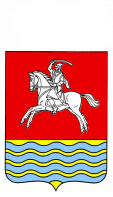 АДМИНИСТРАЦИЯКУМЫЛЖЕНСКОГО МУНИЦИПАЛЬНОГО РАЙОНА ВОЛГОГРАДСКОЙ ОБЛАСТИПОСТАНОВЛЕНИЕот 25.07.2019г. № 647Рассмотрев протест прокурора Кумылженского района от 05.07.2019г №7-39-2019 и , руководствуясь  Федеральным законом от 29.05.2019г №116-ФЗ «О внесении изменений в Жилищный кодекс Российской Федерации», постановляю:1. Внести в постановление администрации Кумылженского муниципального района Волгоградской области от 22.10.2018г. № 982 «Об утверждении административного регламента предоставления муниципальной услуги «Принятие  документов, а также выдача решений о переводе или об отказе в переводе жилого помещения в нежилое или нежилого помещения в жилое помещение» (далее – постановление) следующие изменения:1.1   Пункт 2.6.1.  административного регламента, утвержденного постановлением, изложить в следующей редакции:« 2.6.1.  Исчерпывающий перечень документов, необходимых в соответствии с законодательством и иными нормативными правовыми актами для предоставления муниципальной услуги, подлежащих представлению заявителями:- заявление о переводе помещения (далее – заявление);- подготовленный и оформленный в установленном порядке проект переустройства и (или) перепланировки переводимого помещения (в случае, если переустройство и (или) перепланировка требуются для обеспечения использования такого помещения в качестве жилого или нежилого помещения);- правоустанавливающие документы на переводимое помещение (подлинники или засвидетельствованные в нотариальном порядке копии), в случае если право на переводимое помещение не зарегистрировано в Едином государственном реестре недвижимости;- протокол общего собрания собственников помещений в многоквартирном доме, содержащий решение об их согласии на перевод жилого помещения в нежилое помещение;- согласие каждого собственника всех помещений, примыкающих к переводимому помещению, на перевод жилого помещения в нежилое помещение.Формирование заявления в электронной форме осуществляется посредством заполнения электронной формы заявления на Едином портале государственных и муниципальных услуг или официальном сайте администрации Кумылженского муниципального района  без необходимости дополнительной подачи заявления в какой- либо иной форме.».2.  Настоящее постановление вступает в силу со дня его обнародования в МКУК «Кумылженская межпоселенческая центральная библиотека им. Ю.В. Сергеева» и подлежит размещению в сети Интернет на официальном сайте Кумылженского муниципального района. Глава Кумылженского муниципального района                                                                       В.В. ДенисовНачальник правового отдела                                                                И.И.ЯкубоваО внесении изменений в  постановление  администрации Кумылженского муниципальногорайона  Волгоградской области от 22.10.2018г. № 982 «Об утверждении административного регламента предоставления муниципальной услуги «Принятие  документов, а также выдача решений о переводе или об отказе в переводе жилого помещения в нежилое или нежилого помещения в жилое помещение»